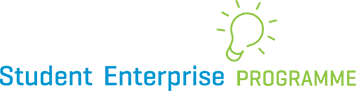 Team Registration Form 2022/2023Teachers can print out/copy and paste as many copies of this page as they need in order to log all the teams in their class.*All Youthreach students on a team must be no older than 18 years old on the day of the National Final 2023 in order to qualify for entry. School Name: ________________________________________School Address & County: ________________________________
Teacher Name: ________________________________________Teacher Email: ________________________________________Teacher Mobile: _______________________________________Commencement of Trading DeclarationI hereby declare that the above-named student enterprises DID NOT commence trading before September of this academic year. I understand that mini-companies that have traded before this date do not qualify to take part in the Programme. (please insert tick below)		I agree	Data Protection:The Local Enterprise Office is committed to its transparency obligations under the General Data Protection Regulation (GDPR). Our data protection notice for personal data that is supplied to us by our clients is available at www.localenterprise.ie/legal. This notice contains important information about how we process personal data that is supplied to us by clients. We request that you read the notice carefully and that you ensure that it is made available to any data subjects (e.g. your students) whose personal data you provide to us. By ticking “I agree”, you confirm that: (a) you have complied with your own data protection obligations in respect of the personal data that you supply to us and that you are entitled to disclose such personal data to us; and (b) you will ensure that a copy of our data protection. (please insert tick below)I agree: Data Usage & Retention:The above data will be held for the period of the academic year 22/23 on the Student Enterprise Server and your Local Enterprise Office server. The information on this form will be shared with your local SEP Student Enterprise Co-ordinator and the local LEO office for the purposes of registering your school for the Student Enterprise Programme and contacting and liaising with the enterprise teacher(s) during the academic year. By providing the above information you agree to the use of said information for this purpose and for said information to be held on the national SEP server and the local LEO server in a secure manner for the term of the academic year 22/23.I agree: Signed by Teacher:  ……………………………………………………Date: 			.............................................Please return your completed form to your Local Student Enterprise Co-ordinator via email or hard copy by the designated deadline. Teams cannot take part in the Student Enterprise Programme unless a fully completed team registration form is received.BUSINESS NAMEBUSINESS DESCRIPTIONNO. OF STUDENTS
CATEGORY Junior (1st year)Inter (2nd year & 3rd year)Senior (4th, 5th, 6th, LCA/LCVP/Youthreach*)M: ?            F: ?M: ?            F: ?M: ?            F: ?M: ?            F: ?M: ?            F: ?